О должностном лице, ответственном за направление сведений в центральный аппарат Ростехнадзора для включения в реестр лиц, уволенных в связи с утратой доверия, и исключения из него в Межрегиональном территориальном управлении по надзору за ядерной и радиационной безопасностью Сибири и Дальнего Востока Федеральной службы по экологическому, технологическому и атомному надзоруВ соответствии с пунктами 3 и 4  «Положения о реестре лиц, уволенных в связи с утратой доверия», утвержденного постановлением Правительства Российской Федерации  от 05.03.20018 № 228 и в соответствии с пунктом 2 приказа Ростехнадзора от 26.03.2018 № 138 «О должностном лице, ответственном за включение сведений в реестр лиц, уволенных в связи с утратой доверия, и исключение сведений из него» п р и к а з ы в а ю:1. Определить должностным лицом, ответственным за направление сведений в центральный аппарат Ростехнадзора для включения в реестр лиц, уволенных в связи с утратой доверия, и исключения из него, ведущего специалиста-эксперта отдела кадров, спецработы и правового обеспечения Шагалову Надежду Юрьевну.2. На время отсутствия ведущего специалиста-эксперта отдела кадров, спецработы и правового обеспечения Шагаловой Надежды Юрьевны (отпуск, командировка и т. д.), ответственной за направление сведений в центральный аппарат Ростехнадзора для включения в реестр лиц, уволенных в связи с утратой доверия, и исключения из него, определить должностным лицом, главного специалиста – эксперта отдела кадров, спецработы и правового обеспечения Феофилатову Татьяну Анатольевну.3. Признать утратившим силу приказ руководителя управления от 11.02.2021     № 31-к4. Контроль за исполнением настоящего приказа возлагаю на начальника отдела кадров, спецработы и правового обеспечения Лазареву Татьяну Геннадьевну.Руководитель управления						             М.М. ЗубаировФЕДЕРАЛЬНАЯ СЛУЖБА ПО ЭКОЛОГИЧЕСКОМУ, ТЕХНОЛОГИЧЕСКОМУИ АТОМНОМУ НАДЗОРУ (РОСТЕХНАДЗОР)МЕЖРЕГИОНАЛЬНОЕ ТЕРРИТОРИАЛЬНОЕ УПРАВЛЕНИЕ ПО НАДЗОРУ ЗА ЯДЕРНОЙ И РАДИАЦИОННОЙ БЕЗОПАСНОСТЬЮ СибирИ и дальнего востока(МТУ по надзору за ярб сибири и дальнего востока ростехнадзора)ПРИКАЗФЕДЕРАЛЬНАЯ СЛУЖБА ПО ЭКОЛОГИЧЕСКОМУ, ТЕХНОЛОГИЧЕСКОМУИ АТОМНОМУ НАДЗОРУ (РОСТЕХНАДЗОР)МЕЖРЕГИОНАЛЬНОЕ ТЕРРИТОРИАЛЬНОЕ УПРАВЛЕНИЕ ПО НАДЗОРУ ЗА ЯДЕРНОЙ И РАДИАЦИОННОЙ БЕЗОПАСНОСТЬЮ СибирИ и дальнего востока(МТУ по надзору за ярб сибири и дальнего востока ростехнадзора)ПРИКАЗФЕДЕРАЛЬНАЯ СЛУЖБА ПО ЭКОЛОГИЧЕСКОМУ, ТЕХНОЛОГИЧЕСКОМУИ АТОМНОМУ НАДЗОРУ (РОСТЕХНАДЗОР)МЕЖРЕГИОНАЛЬНОЕ ТЕРРИТОРИАЛЬНОЕ УПРАВЛЕНИЕ ПО НАДЗОРУ ЗА ЯДЕРНОЙ И РАДИАЦИОННОЙ БЕЗОПАСНОСТЬЮ СибирИ и дальнего востока(МТУ по надзору за ярб сибири и дальнего востока ростехнадзора)ПРИКАЗФЕДЕРАЛЬНАЯ СЛУЖБА ПО ЭКОЛОГИЧЕСКОМУ, ТЕХНОЛОГИЧЕСКОМУИ АТОМНОМУ НАДЗОРУ (РОСТЕХНАДЗОР)МЕЖРЕГИОНАЛЬНОЕ ТЕРРИТОРИАЛЬНОЕ УПРАВЛЕНИЕ ПО НАДЗОРУ ЗА ЯДЕРНОЙ И РАДИАЦИОННОЙ БЕЗОПАСНОСТЬЮ СибирИ и дальнего востока(МТУ по надзору за ярб сибири и дальнего востока ростехнадзора)ПРИКАЗ10.02.2022№55-кНовосибирскНовосибирскНовосибирскНовосибирск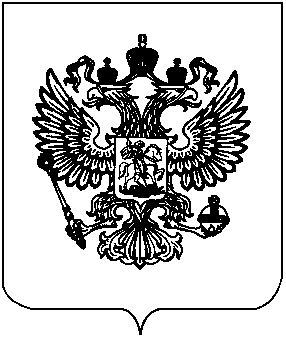 